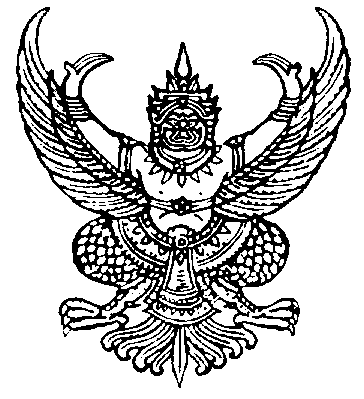 ประกาศเทศบาลตำบลศรีโพธิ์เงินเรื่อง นโยบาย/มาตรการ เพื่อพัฒนาหน่วยงานให้มีคุณธรรม และความโปร่งใสตามแนวทางการประเมินคุณธรรมและความโปร่งใสในการดำเนินงานของเทศบาลตำบลศรีโพธิ์เงิน-------------------------------------		ตามที่คณะรัฐมนตรี ได้มีมติเมื่อวันที่ 4 มกราคม 2565 ให้หน่วยงานภาครัฐทุกหน่วยงานเข้าร่วมการประเมินคุณธรรมและความโปร่งใสในการดำเนินงานของหน่วยงานภาครัฐ (Integrity and Transparency Assessment : ITA) ซึ่งในแบบประเมินกำหนดให้ผู้บริหารของหน่วยงาน กำหนดนโยบาย มาตรการ แผนงานหรือโครงการ/กิจกรรม เพื่อพัฒนาหน่วยงานให้มีคุณธรรมและความโปร่งใส ตามแนวทาง    การประเมินคุณธรรมและความโปร่งใสในการดำเนินงานของหน่วยงานภาครัฐ 6 ด้าน ได้แก่ 1. ด้านความโปร่งใส 2.ด้านความพร้อมรับผิด 3.ด้านความปลอดจากการทุจริตในการปฏิบัติงาน 4.ด้านวัฒนธรรมคุณธรรมในองค์กร 5.ด้านคุณธรรมการทำงานในหน่วยงานและ 6. ด้านการสื่อสารภายในหน่วยงานฉะนั้น เพื่อให้การปฏิบัติงานของเจ้าหน้าที่ในเทศบาลตำบลศรีโพธิ์เงิน เป็นไปด้วยความ           มีคุณธรรมโปร่งใส ตามแนวทางการประเมินคุณธรรมและความโปร่งใสในการดำเนินงานของหน่วยงานภาครัฐ ผู้บริหารเทศบาลตำบลศรีโพธิ์เงิน จึงกำหนดนโยบาย ไว้ดังนี้นโยบายด้านความโปร่งใส1.1 เปิดโอกาสให้ผู้มีส่วนได้ส่วนเสียมีโอกาสเข้ามามีส่วนร่วมในการดำเนินงานตามภารกิจหลักโดยให้ระบุรายละเอียดของผู้มีส่วนได้ส่วนเสียที่เข้ามาร่วมในการดำเนินการในแต่ละขั้นตอน ดังนี้	1.1.1 แสดงความคิดเห็นเกี่ยวกับแผนงานโครงการ			1.1.2 จัดทำแผนงานโครงการ			1.1.3 ดำเนินการโครงการ		1.2 ให้ดำเนินการเกี่ยวกับการจัดซื้อจัดจ้างด้วยความโปร่งใส ดังนี้			1.2.1 ประกาศเผยแพร่แผนปฏิบัติการจัดซื้อจัดจ้างภายในระยะเวลา 30 วันทำการ หลังจากวันที่ได้รับการจัดสรรงบประมาณ			1.2.2 เผยแพร่ข้อมูลอย่างเป็นระบบเกี่ยวกับการจัดซื้อจัดจ้าง เพื่อให้สาธารณชนสามารถตรวจสอบข้อมูลการจัดซื้อจัดจ้างได้ โดยมีองค์ประกอบ ชื่อโครงการ งบประมาณ ผู้ซื้อซอง ผู้ยื่นซอง       ผู้ได้รับการคัดเลือก1.3 ให้ดำเนินการเกี่ยวกับการเปิดเผยข้อมูลการจัดซื้อจัดจ้างแต่ละโครงการให้สาธารณชนรับทราบผ่านเว็บไซต์และสื่ออื่นๆ ดังนี้	1.3.1 ประกาศเผยแพร่การจัดซื้อจัดจ้างแต่ละโครงการล่วงหน้าไม่น้อยกว่าระยะเวลาตามที่กฎหมายกำหนด			1.3.2 ประกาศเผยแพร่หลักเกณฑ์ในการพิจารณาคัดเลือก/ตัดสินผลการจัดซื้อจัดจ้างแต่ละโครงการ			1.3.3 ประกาศเผยแพร่วิธีการคำนวณราคากลางแต่ละโครงการ			1.3.4 ประกาศเผยแพร่รายชื่อผู้มีคุณสมบัติเบื้องต้นในการซื้อหรือจ้างแต่ละโครงการ			1.3.5 ประกาศเผยแพร่ผลการจัดซื้อจัดจ้างแต่ละโครงการ พร้อมระบุวิธีการจัดซื้อ    จัดจ้างและเหตุผลที่ใช้ในการตัดสินผลการจัดซื้อจัดจ้าง		1.4 วิเคราะห์ผลการจัดซื้อจัดจ้าง ดังนี้			1.4.1 ให้มีการวิเคราะห์ผลการจัดซื้อจัดจ้างของปีงบประมาณนั้นๆ			1.4.2 นำผลการวิเคราะห์การจัดซื้อจัดจ้าง มาใช้ในการปรับปรุงการจัดซื้อจัดจ้างในปีงบประมาณต่อๆไป		1.5 มีช่องทางให้ประชาชนเข้าถึงข้อมูลของหน่วยงาน ดังนี้			1.5.1 มีหน่วยประชาสัมพันธ์ ณ ที่ทำการของหน่วยงาน			1.5.2 มีข้อมูลอำนาจหน้าที่ตามที่กฎหมายกำหนดทางเว็บไซต์ของหน่วยงาน         หรือสื่ออื่นๆ			1.5.3 มีระบบการให้ข้อมูลการดำเนินงานของหน่วยงานผ่านหมายเลขโทรศัพท์เฉพาะหรือระบบ Call Center โดยมีระบบตอบรับอัตโนมัติหรือมีเจ้าหน้าที่ของหน่วยงานให้บริการข้อมูลตลอดเวลา    ทำการ			1.5.4 มีการเผยแพร่ข้อมูลการดำเนินงานของหน่วยงานทางสื่อต่างๆ		1.6 มีการดำเนินการเกี่ยวกับเรื่องร้องเรียนการปฏิบัติงาน/การให้บริการของหน่วยงาน ดังนี้			1.6.1 มีการกำหนดช่องทางการร้องเรียนและขั้นตอน/กระบวนการจัดการ            เรื่องร้องเรียน			1.6.2 มีการกำหนดหน่วยงานหรือเจ้าหน้าที่ผู้รับผิดชอบเรื่องร้องเรียน			1.6.3 มีระบบการตอบสนอง หรือรายงานผลการดำเนินงานเกี่ยวกับเรื่องร้องเรียน     ให้ผู้ร้องเรียนทราบ			1.6.4 มีรายงานสรุปผลการดำเนินการเรื่องร้องเรียน พร้อมระบุปัญหา อุปสรรค และแนวทางแก้ไข และนโยบายด้านความพร้อมรับผิด2.1 เจ้าหน้าที่ของเทศบาล จะต้องปฏิบัติหน้าที่ด้วยความเต็มใจ เต็มความสามารถ มีความกระตือรือร้น มุ่งผลสัมฤทธิ์ของงาน2.2 เจ้าหน้าที่ของเทศบาล จะต้องให้ความสำคัญกับการปฏิบัติงานตามภารกิจหน้าที่         ความรับผิดชอบ มากว่าเรื่องส่วนตัว2.3 เจ้าหน้าที่ของเทศบาล จะต้องมีส่วนในความรับผิดชอบ หากเกิดความเสียหาย อันเนื่องจากการปฏิบัติงานที่ผิดพลาดของตนเอง2.4 เจ้าหน้าที่ของเทศบาล จะต้องแสดงเจตจำนงที่จะมุ่งนำหน่วยงานให้มีการดำเนินงานด้วยความซื่อสัตย์สุจริต และพร้อมที่จะแสดงความรับผิดชอบ หากงานนั้นส่งผลกระทบและเกิดความเสียหายต่อสังคมโดยรวม2.5 เจ้าหน้าที่ของเทศบาล จะต้องสนับสนุนงบประมาณหรือการดำเนินการ2.6 เจ้าหน้าที่ของเทศบาล จะต้องเปิดโอกาสพร้อมรับฟังการวิพากษ์ หรือติดชม                จากประชาชน/ผู้รับบริการ/ผู้มีส่วนได้ส่วนเสียนโยบายด้านความปลอดภัยจากการทุจริตในการปฏิบัติงาน3.1 เจ้าหน้าที่ของเทศบาล จะต้องไม่เรียกรับเงินหรือผลประโยชน์อื่นไดเพื่อแลกกับการให้บริการหรืออำนวยความสะดวก3.2 เจ้าหน้าที่ของเทศบาล จะต้องไม่ใช้อำนาจหน้าที่ เพื่อเอื้อประโยชน์แก่ตนเองและพวกพ้อง3.3 เจ้าหน้าที่ของเทศบาล จะต้องไม่มีส่วนได้ส่วนเสียในสัญญา โครงการ หรือสัมปทานใดๆ        ขอหน่วยงาน3.4 ผู้บริหารของเทศบาล จะต้องไม่มีความเกี่ยวข้องเชิงอุปถัมภ์ หรือมีผลประโยชน์ร่วมกับคู่สัญญา โครงการ หรือสัมปทานใดๆ 3.5 การดำเนินงาน/การอนุมัติต่างๆ ของเทศบาล จะต้องไม่มีการแทรกแซงจากฝ่ายการเมืองหรือผู้มีอำนาจ เพื่อก่อให้เกิดประโยชน์กับกลุ่มใดกลุ่มหนึ่งนโยบายด้านวัฒนธรรมคุณธรรมภายในองค์กร4.1 เจ้าหน้าที่ของเทศบาล จะต้องมีการถ่ายทอดพฤติกรรมการทำงานที่ดี มีคุณธรรมและซื่อสัตย์สุจริต ให้แก่กันอยู่เสมอ4.2 เจ้าหน้าที่ของเทศบาล เมื่อพบเห็นการทุจริตที่เกิดขึ้น จะต้องไม่เพิกเฉยและพร้อมที่จะดำเนินการร้องเรียน แจ้งแบะแส หรือให้ข้อมูลแก่กลุ่มตรวจสอบภายใน ฯลฯ๔.3 เจ้าหน้าที่ของเทศบาล จะต้องไม่ทนและยอมรับต่อการกระทำการทุจริตทุกรูปแบบ4.4 เจ้าหน้าที่ของเทศบาล จะต้องไม่นำวัสดุ อุปกรณ์ และของใช้ในราชการไปใช้ส่วนตัว4.5 เจ้าหน้าที่ของเทศบาล จะต้องไม่กระทำการใดๆที่เป็นการเอื้อประโยชน์ต่อบุคคลกลุ่มใด      กลุ่มหนึ่ง4.6 ให้มีการจัดทำแผนป้องกันและปราบปรามการทุจริต ที่สามารถนำไปสู่การปฏิบัติได้อย่างเป็นรูปธรรม และสามารถยับยั้งการทุจริตได้อย่างมีประสิทธิภาพ4.7 หน่วยตรวจสอบภายใน จะต้องดำเนินงานอย่างมีอิสระ ไม่ถูกแทรกแซงจากผู้บริหารหรือผู้มีอำนาจ และสามารถยับยั้งหรือป้องกันการทุจริตได้อย่างมีประสิทธิภาพ4.8 ให้มีการดำเนินการเพื่อป้องกันผลประโยชน์ทับซ้อน ดังนี้	4.8.1 ให้มีการวิเคราะห์ความเสี่ยงเกี่ยวกับการปฏิบัติงานที่อาจเกิดผลประโยชน์ทับซ้อน	4.8.2 ให้มีการจัดทำคู่มือเกี่ยวกับการปฏิบัติงานเพื่อป้องกันผลประโยชน์ทับซ้อน	4.8.3 ให้มีการแลกเปลี่ยนเรียนรู้ภายในหน่วยงาน เพื่อให้เกิดความรู้เรื่องการป้องกันผลประโยชน์ทับซ้อนแก่เจ้าหน้าที่	4.8.4 ให้มีการปรับปรุงขั้นตอน/แนวทางการปฏิบัติงาน หรือระเบียบ เพื่อป้องกันผลประโยชน์ทับซ้อน4.9 ให้มีการดำเนินการป้องกันและปราบปรามการทุจริตในหน่วยงาน ดังนี้	4.9.1 ให้มีการวิเคราะห์ผลการดำเนินการตามแผนปฏิบัติการป้องกันและปราบปรามการทุจริตประจำปีนั้นๆ เพื่อนำมาปรับแผนปฏิบัติการป้องกันและปราบปรามการทุจริตของปีงบประมาณต่อๆไป4.9.2 ให้มีการดำเนินการตามแผนปฏิบัติการป้องกันและปราบปรามการทุจริต ประจำปีงบประมาณนั้นๆ 4.10 ให้มีการรวมกลุ่มเพื่อตรวจสอบการบริหารงานในหน่วยงาน ดังนี้	4.10.1 ให้มีการรวมกลุ่มของเจ้าหน้าที่ในหน่วยงาน เพื่อการบริหารงานที่โปร่งใส	4.10.2 ให้มีกิจกรรมที่แสดงถึงความพยายามที่จะปรับปรุงการบริหารงานของหน่วยงานให้มีความโปร่งใสยิ่งขึ้นดัชนีคุณธรรมการทำงานในหน่วยงาน5.1 การคัดเลือก บรรจุ แต่งตั้ง โยกย้าย เลื่อนระดับ การพิจารณาความดีความชอบ หรือการให้สิทธิประโยชน์ต่างๆ ต้องไม่ยึดโยงกับระบบอุปถัมภ์ เส้นสาย หรือผลประโยชน์อื่นๆแอบแฝง5.2 สร้างแรงจูงใจ เพื่อรักษาเจ้าหน้าที่ให้ปฏิบัติงานด้วยความจงรักภักดี5.3 ให้มีการคัดเลือกผู้เข้ารับการฝึกอบรม การสัมมนา การศึกษาดูงาน การให้ทุนการศึกษา      อย่างเป็นธรรม ไม่เลือกปฏิบัติ5.4 การใช้จ่ายเงินงบประมาณ ให้เป็นไปด้วยความจำเป็น คุ้มค่า โปร่งใส และตรวจสอบได้5.5 ให้มีการมอบหมายงานด้วยความเป็นธรรม ไม่เลือกปฏิบัติ ไม่สั่งงานในเรื่องส่วนตัว5.6 ให้มีการอธิบายรายละเอียดของงาน กำหนดเป้าหมาย ติดตาม ให้คำแนะนำ และร่วมแก้ไขปัญหาในงานที่ได้รับมอบหมายร่วมกับผู้ใต้บังคับบัญชา5.7 ให้มีการจัดเตรียมสถานที่และอุปกรณ์ เพื่อสนับสนุนการปฏิบัติงานให้มีความพร้อมอย่างสม่ำเสมอ5.8 เจ้าหน้าที่ของเทศบาล ต้องปฏิบัติงานตามระเบียบ ขั้นตอน อย่างเคร่งครัด เป็นมาตรฐาน และยึดหลักความถูกต้องอยู่เสมอ5.9 เจ้าหน้าที่ของเทศบาล ต้องปฏิบัติงานโดยยึดหลักความเป็นธรรม เท่าเทียม ไม่เลือกปฏิบัติ5.10 ให้มีการปฏิบัติงานตามคู่มือ หรือมาตรฐานการปฏิบัติงานตามภารกิจหลัก ดังนี้	5.10.1 ให้มีคู่มือหรือมาตรฐานการปฏิบัติงานตามภารกิจหลัก ที่เป็นปัจจุบัน	5.10.2 ให้จัดทำรายงานผลการปฏิบัติงานตามคู่มือหรือมาตรฐานการปฏิบัติงานตามภารกิจหลัก โดยต้องมีสาระสำคัญเกี่ยวกับผลผลิตและผลลัพธ์ของการปฏิบัติงานมีการเปรียบเทียบขั้นตอน/กระบวนการปฏิบัติงานที่กำหนดไว้ในคู่มือกับการดำเนินงานที่เกิดขึ้นจริง ตลอดจนปัญหาอุปสรรคและแนวทางในการพัฒนา ปรับปรุง การปฏิบัติงาน5.11 ให้มีการปฏิบัติงาน/การบริการตามภารกิจหลักด้วยความเป็นธรรม ดังนี้	5.11.1 ให้มีการแสดงขั้นตอนการปฏิบัติงานตามภารกิจหลัก และระยะเวลาที่ใช้ในการดำเนินการให้ผู้รับบริการหรือผู้มีส่วนได้ส่วนเสียทราบอย่างชัดเจน	5.11.2 จัดให้มีระบบการป้องกันหรือการตรวจสอบเพื่อป้องกันการละเว้นการปฏิบัติหน้าที่ตามภารกิจหลักนโยบายด้านการสื่อสารภายในหน่วยงาน6.1 ให้สำนักปลัดถ่ายทอดประกาศนโยบาย/มาตรการ เพื่อพัฒนาหน่วยงานให้มีคุณธรรม และความโปร่งใส ตามแนวทางการประเมินคุณธรรมและความโปร่งใสในการดำเนินงานของหน่วยงานภาครัฐ ฉบับนี้ให้เจ้าหน้าที่ในสังกัดได้รับทราบและถือปฏิบัติอย่างเคร่งครัด6.2 ให้เจ้าหน้าที่ศูนย์ข้อมูลข่าวสารนำประกาศนโยบาย/มาตรการ เพื่อพัฒนาหน่วยงานให้มีคุณธรรม และความโปร่งใส ตามแนวทางการประเมินคุณธรรมและความโปร่งใสในการดำเนินงานของหน่วยงานภาครัฐ ฉบับนี้เผยแพร่ในเว็ปไซต์ของเทศบาล และติดประกาศ ณ ศูนย์ข้อมูลข่าวสารของเทศบาลให้ประชาชนได้รับทราบประกาศ  ณ  วันที่  6  เดือน มกราคม  พ.ศ.  25๖5			(ลงชื่อ)		        จรัญ  ยามี								    (นายจรัญ  ยามี)				       นายกเทศบาลตำบลศรีโพธิ์เงิน